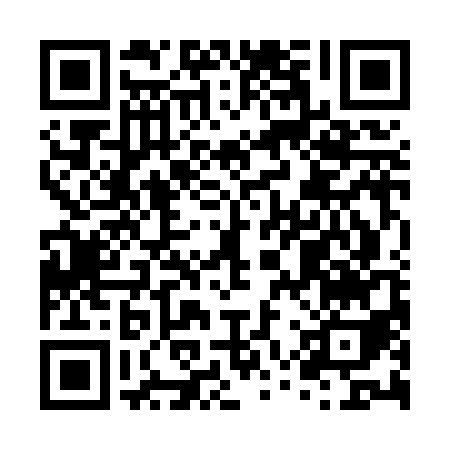 Prayer times for Zwieslerbruck, GermanyMon 1 Jul 2024 - Wed 31 Jul 2024High Latitude Method: Angle Based RulePrayer Calculation Method: Muslim World LeagueAsar Calculation Method: ShafiPrayer times provided by https://www.salahtimes.comDateDayFajrSunriseDhuhrAsrMaghribIsha1Mon2:475:091:125:299:1511:292Tue2:475:101:125:299:1511:293Wed2:475:101:125:299:1411:294Thu2:485:111:135:299:1411:295Fri2:485:121:135:299:1311:296Sat2:495:121:135:299:1311:297Sun2:495:131:135:289:1211:298Mon2:495:141:135:289:1211:289Tue2:505:151:135:289:1111:2810Wed2:505:161:135:289:1011:2811Thu2:515:171:145:289:1011:2812Fri2:515:181:145:289:0911:2813Sat2:525:191:145:289:0811:2714Sun2:525:201:145:289:0711:2715Mon2:535:211:145:279:0711:2716Tue2:535:221:145:279:0611:2617Wed2:545:231:145:279:0511:2618Thu2:545:241:145:279:0411:2619Fri2:555:251:145:269:0311:2520Sat2:555:271:145:269:0211:2521Sun2:565:281:145:269:0011:2422Mon2:565:291:145:258:5911:2423Tue2:575:301:155:258:5811:2324Wed2:575:311:155:248:5711:2125Thu2:585:331:155:248:5611:1926Fri2:585:341:155:238:5411:1627Sat3:015:351:155:238:5311:1328Sun3:045:371:145:228:5211:1129Mon3:075:381:145:228:5011:0830Tue3:105:391:145:218:4911:0531Wed3:135:411:145:218:4811:03